Fiche de budget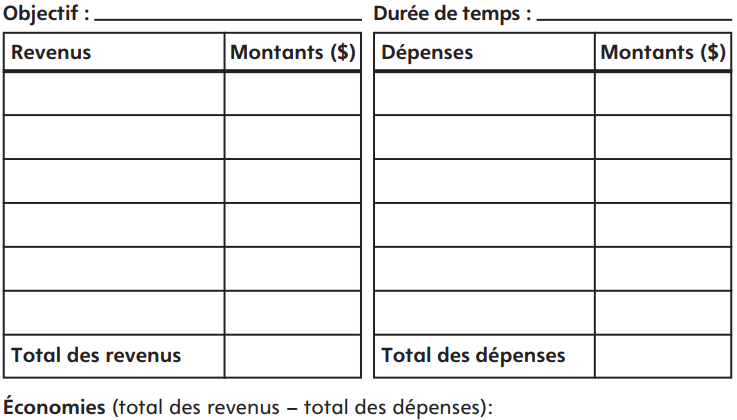 